Dictées flashs - Liste 32					Dictée bilanDictées flashs - Liste 32					Dictée bilanDictées flashs - Liste 32					Dictée bilanDictées flashs - Liste 32					Dictée bilan1 - Orthographe : dans la liste, avec un crayon gris, souligne les mots qui te paraissent difficiles à écrire.2 - Grammaire : place les mots à apprendre dans le tableau des natures (tu peux utiliser ton dictionnaire). Les mots qui peuvent avoir plusieurs natures sont déjà placés.3 - Lexique : trouve un nom de la même famille que chaque mot proposé.- revoir		 ................................................................................................- éveiller 	 ................................................................................................- disparaître 	 ................................................................................................- familial 	 ................................................................................................- austère 	 ................................................................................................4 - Orthographe : relie chaque GN à l’adjectif correct, pour qu’il soit bien accordé.5 - Conjugaison : conjugue le verbe aux temps proposés.6 - Mots croisés : retrouve quelques mots de la liste grâce aux définitions.1 - Orthographe : dans la liste, avec un crayon gris, souligne les mots qui te paraissent difficiles à écrire.2 - Grammaire : place les mots à apprendre dans le tableau des natures (tu peux utiliser ton dictionnaire). Les mots qui peuvent avoir plusieurs natures sont déjà placés.3 - Lexique : trouve un nom de la même famille que chaque mot proposé.- revoir		 révision- éveiller 	 veille- disparaître 	 disparition- familial 	 famille- austère 	 austérité4 - Orthographe : relie chaque GN à l’adjectif correct, pour qu’il soit bien accordé.5 - Conjugaison : conjugue le verbe aux temps proposés.6 - Mots croisés : retrouve quelques mots de la liste grâce aux définitions.CM1/CM2Dictées flashs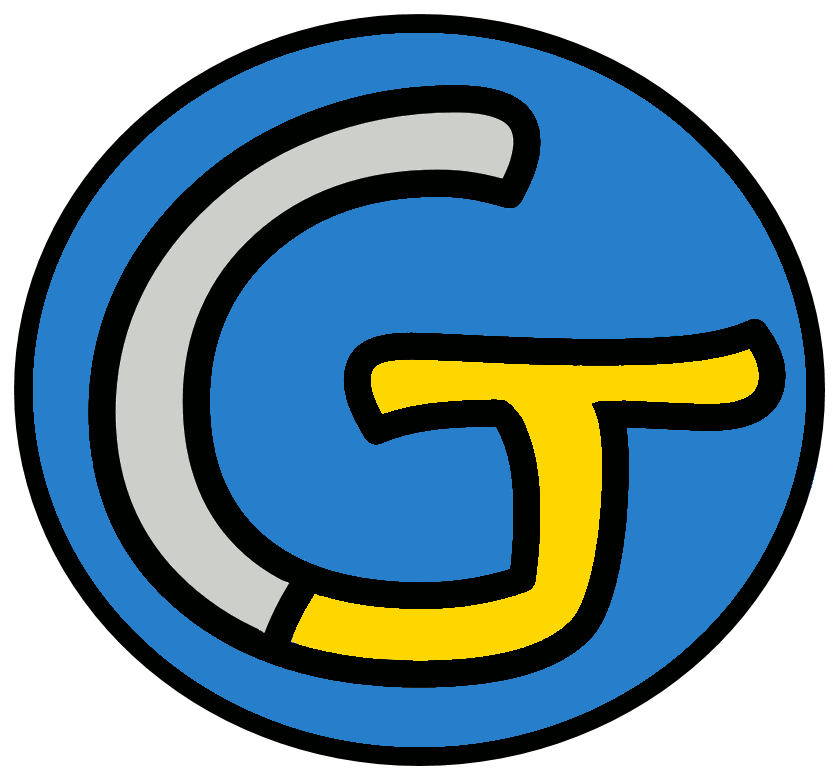 Étude de la langueOrthographeDictées flashsListe 32Liste 32Liste 32Notions travailléesNotions travailléesAccord dans le GNAccord sujet / verbeImparfait de l’indicatifPlus que parfait de l’indicatifHomophones grammaticauxMots à apprendrean - revoir - familial - unique - éveiller - curiosité - air - austère - lorsque - fenêtre - disparaître - agréableDictéesDictéesDictée d’entraînement 1Tous les ans, nous nous donnons rendez-vous dans notre vieille maison familiale. Elle a l’air austère mais se révèle très agréable.Dictée d’entraînement 2Revoir mon ancienne école éveille en moi une joie intense. Lorsque les fenêtres sont ouvertes, le bâtiment a l’air de sourire.Dictée d’entraînement 3Emporté par ma curiosité, je partis à la recherche de l’ancien trésor familial, aujourd’hui disparu.Dictée bilanIl y avait plus de vingt ans que je n’avais pas revu le village où j’étais né. Hormis notre maison familiale, c’est l’école à classe unique qui éveillait ma curiosité... Extérieurement, elle n’avait pas changé et gardait son air austère. Mais lorsque je me suis penché à une fenêtre... Surprise ! Notre vieille classe avait disparu ! À sa place, une salle agréable, aux murs bleus et roses, un tableau blanc, quelques plantes vertes et un mobilier moderne.Éléments de la dictée bilan à corrigerÉléments de la dictée bilan à corrigerÉléments de la dictée bilan à corrigerÉléments de la dictée bilan à corrigerMots à apprendre12ansrevufamilialeuniqueéveillaitcuriositéairaustèrelorsquefenêtredisparuagréableAccords dans le GN6vingt ansnotre maison familialeson air austèreNotre vieille classeaux murs bleusquelques plantes vertesAccord sujet/verbe9avaitavais revuétais néestéveillaitavait changégardaitsuis penchéavait disparuHomophone10oùc’estàetsonMaisàÀetetCompétenceDans le texteRéussiteJe sais écrire les mots de la liste.12Je sais faire les accords dans le groupe nominal.6Je sais faire les accords entre le verbe et le sujet.9Je sais écrire les homophones grammaticaux.10CompétenceDans le texteRéussiteJe sais écrire les mots de la liste.12Je sais faire les accords dans le groupe nominal.6Je sais faire les accords entre le verbe et le sujet.9Je sais écrire les homophones grammaticaux.10CompétenceDans le texteRéussiteJe sais écrire les mots de la liste.12Je sais faire les accords dans le groupe nominal.6Je sais faire les accords entre le verbe et le sujet.9Je sais écrire les homophones grammaticaux.10CompétenceDans le texteRéussiteJe sais écrire les mots de la liste.12Je sais faire les accords dans le groupe nominal.6Je sais faire les accords entre le verbe et le sujet.9Je sais écrire les homophones grammaticaux.10Prénom : .......................................................Prénom : .......................................................Liste 32an - revoir - familial - unique - éveiller - curiosité - air - austère - lorsque - fenêtre - disparaître - agréablenom un / une...conjonctionverbe je...adjectif il est...uniqueune résidence ○des jeux ○des activités ○un véhicule ○○ familial○ familiale○ familiales○ familiauxprésent(maintenant...)imparfait(hier...)plus que parfait(il y a longtemps...)éveilleréveilleréveillerjeavais éveillétuilnousvousils2361 - De la famille.2 - Ouverture dans un mur.3 - Au moment où.4 - Seul de son espèce.5 - Voir de nouveau.6 - Gaz que nous respirons.7 - Durée de douze mois.11 - De la famille.2 - Ouverture dans un mur.3 - Au moment où.4 - Seul de son espèce.5 - Voir de nouveau.6 - Gaz que nous respirons.7 - Durée de douze mois.1 - De la famille.2 - Ouverture dans un mur.3 - Au moment où.4 - Seul de son espèce.5 - Voir de nouveau.6 - Gaz que nous respirons.7 - Durée de douze mois.751 - De la famille.2 - Ouverture dans un mur.3 - Au moment où.4 - Seul de son espèce.5 - Voir de nouveau.6 - Gaz que nous respirons.7 - Durée de douze mois.1 - De la famille.2 - Ouverture dans un mur.3 - Au moment où.4 - Seul de son espèce.5 - Voir de nouveau.6 - Gaz que nous respirons.7 - Durée de douze mois.1 - De la famille.2 - Ouverture dans un mur.3 - Au moment où.4 - Seul de son espèce.5 - Voir de nouveau.6 - Gaz que nous respirons.7 - Durée de douze mois.41 - De la famille.2 - Ouverture dans un mur.3 - Au moment où.4 - Seul de son espèce.5 - Voir de nouveau.6 - Gaz que nous respirons.7 - Durée de douze mois.1 - De la famille.2 - Ouverture dans un mur.3 - Au moment où.4 - Seul de son espèce.5 - Voir de nouveau.6 - Gaz que nous respirons.7 - Durée de douze mois.CorrigéCorrigéListe 32an - revoir - familial - unique - éveiller - curiosité - air - austère - lorsque - fenêtre - disparaître - agréablenom un / une...conjonctionverbe je...adjectif il est...anlorsquerevoirfamilialcuriositééveilleruniqueairdisparaîtreaustèrefenêtreagréableune résidence ○des jeux ○des activités ○un véhicule ○○ familial○ familiale○ familiales○ familiauxprésent(maintenant...)imparfait(hier...)plus que parfait(il y a longtemps...)éveilleréveilleréveillerjeéveilleéveillaisavais éveillétuéveilleséveillaisavais éveilléiléveilleéveillaitavait éveillénouséveillonséveillionsavions éveillévouséveillezéveilliezaviez éveilléilséveillentéveillaientavaient éveillé2361 - De la famille.2 - Ouverture dans un mur.3 - Au moment où.4 - Seul de son espèce.5 - Voir de nouveau.6 - Gaz que nous respirons.7 - Durée de douze mois.1FAMILIALA1 - De la famille.2 - Ouverture dans un mur.3 - Au moment où.4 - Seul de son espèce.5 - Voir de nouveau.6 - Gaz que nous respirons.7 - Durée de douze mois.EOI1 - De la famille.2 - Ouverture dans un mur.3 - Au moment où.4 - Seul de son espèce.5 - Voir de nouveau.6 - Gaz que nous respirons.7 - Durée de douze mois.7AN5REVOIR1 - De la famille.2 - Ouverture dans un mur.3 - Au moment où.4 - Seul de son espèce.5 - Voir de nouveau.6 - Gaz que nous respirons.7 - Durée de douze mois.ES1 - De la famille.2 - Ouverture dans un mur.3 - Au moment où.4 - Seul de son espèce.5 - Voir de nouveau.6 - Gaz que nous respirons.7 - Durée de douze mois.TQ1 - De la famille.2 - Ouverture dans un mur.3 - Au moment où.4 - Seul de son espèce.5 - Voir de nouveau.6 - Gaz que nous respirons.7 - Durée de douze mois.R4UNIQUE1 - De la famille.2 - Ouverture dans un mur.3 - Au moment où.4 - Seul de son espèce.5 - Voir de nouveau.6 - Gaz que nous respirons.7 - Durée de douze mois.EE1 - De la famille.2 - Ouverture dans un mur.3 - Au moment où.4 - Seul de son espèce.5 - Voir de nouveau.6 - Gaz que nous respirons.7 - Durée de douze mois.